ВЕДОМОСТЬ УЧЕТА УРОВНЯ ОСВОЕНИЯ ОБЩИХ КОМПЕТЕНЦИЙСПЕЦИАЛЬНОСТЬ______________________________________ПЕРИОД ОБУЧЕНИЯ_____________________________ГРУППА_________ДАТЫ ЗАПОЛНЕНИЯ ФОРМЫ:  начало____________________________окончание_______________________________Зам. директора по учебной работе________________________________________ Зав отделением______________________________________                                                                                                                (подпись, расшифровка подписи)                                                                                                       (подпись, расшифровка подписи)                                                    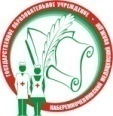 Министерство здравоохранения Республики ТатарстанГАПОУ «Набережночелнинский медицинский колледж».Отдел основного профессионального образования ФОРМА 09(версия 2)ВЕДОМОСТЬ УЧЕТА УРОВНЯ ОСВОЕНИЯ ОБЩИХ КОМПЕТЕНЦИЙ№п/пФИОстудентаОК 1ОК 1ОК 1ОК 1ОК 1ОК 2ОК 2ОК 2ОК 2ОК 2ОК 3ОК 3ОК 3ОК 3ОК 3ОК 4.ОК 4.ОК 4.ОК 4.ОК 4.№п/пФИОстудентаПМ01ПМ02ПМ03ПМ 04ИтогПМ01ПМ02ПМ03ПМ 04ИтогПМ01ПМ02ПМ03ПМ 04ИтогПМ01ПМ02ПМ03ПМ 04Итог№п/пФИОстудентаОК 5ОК 5ОК 5ОК 5ОК 5ОК 6ОК 6ОК 6ОК 6ОК 6ОК 7ОК 7ОК 7ОК 7ОК 7ОК 8ОК 8ОК 8ОК 8ОК 8№п/пФИОстудентаПМ01ПМ02ПМ03ПМ 04ИтогПМ01ПМ02ПМ03ПМ 04ИтогПМ01ПМ02ПМ03ПМ04ИтогПМ 01ПМ02ПМ03ПМ04Итог№п/пФИОстудентаОК 9ОК 9ОК 9ОК 9ОК 9ОК 10ОК 10ОК 10ОК 10ОК 10ОК 11ОК 11ОК 11ОК 11ОК 11ОК 12ОК 12ОК 12ОК 12ОК 12№п/пФИОстудентаПМ01ПМ02ПМ03ПМ 04ИтогПМ01ПМ02ПМ03ПМ 04ИтогПМ01ПМ02ПМ03ПМ 04ИтогПМ01ПМ02ПМ03ПМ 04Итог№п/пФИОстудентаОК 13.ОК 13.ОК 13.ОК 13.ОК 13.ОК 14.ОК 14.ОК 14.ОК 14.ОК 14.ОК 14.ОК 15.ОК 15.ОК 15.ОК 15.ОК 15.№п/пФИОстудентаПМ01ПМ02ПМ03ПМ 04ИтогПМ01ПМ02ПМ02ПМ03ПМ 04ИтогПМ01ПМ02ПМ03ПМ 04Итог